1. Домашняя работа “Переходные процессы1”.Определите требуемый переходный ток или напряжение для цепи, соответствующей варианту. После расчета нарисуйте график переходного тока, показывающий значение предварительного переключения, момент переключения значения и введенное значение.Задача №1:Вариант 4. Схема подключения b. Расчётное значение i2(t).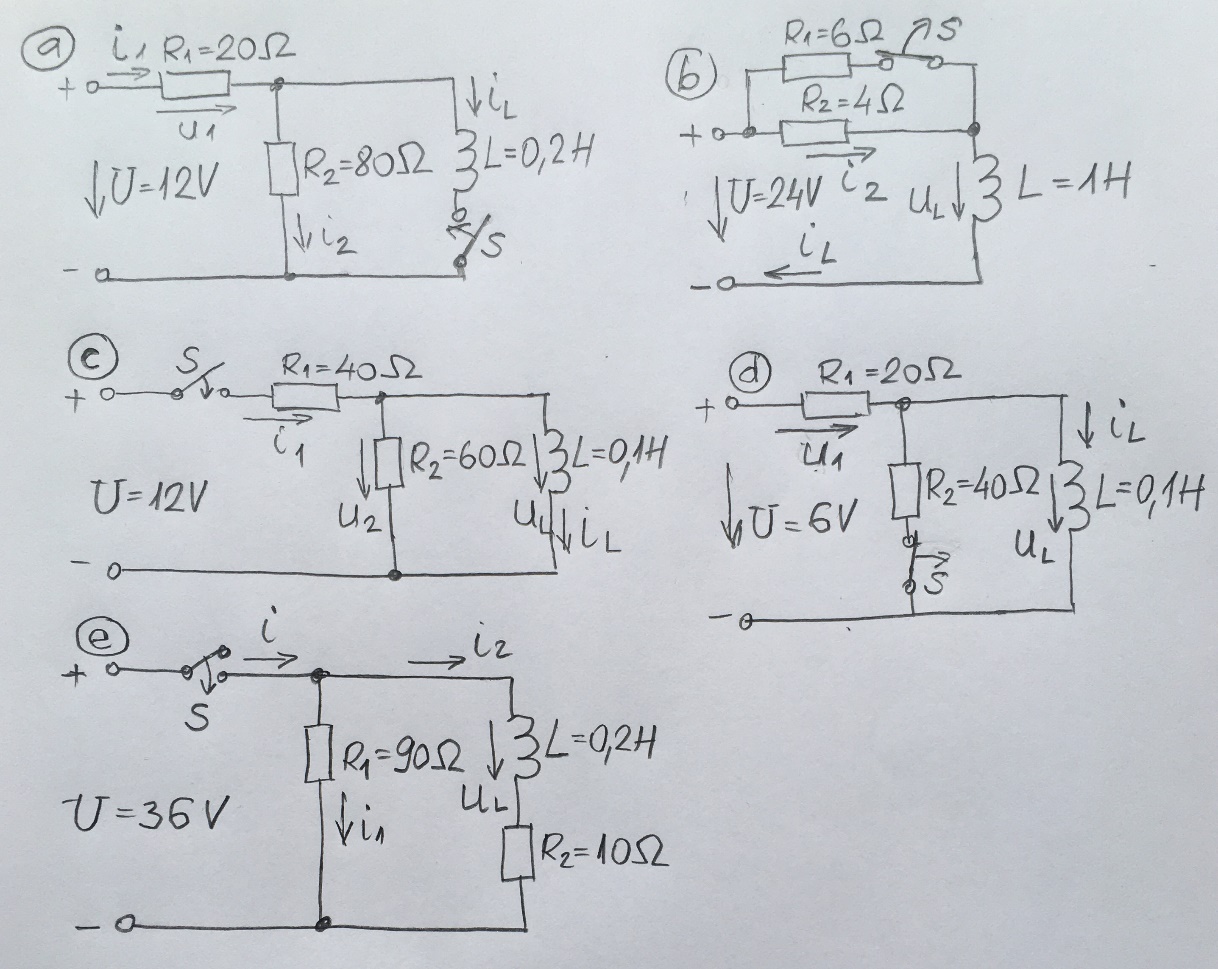 Задача №2:Вариант 4. Схема подключения b. Расчётное значение i1(t).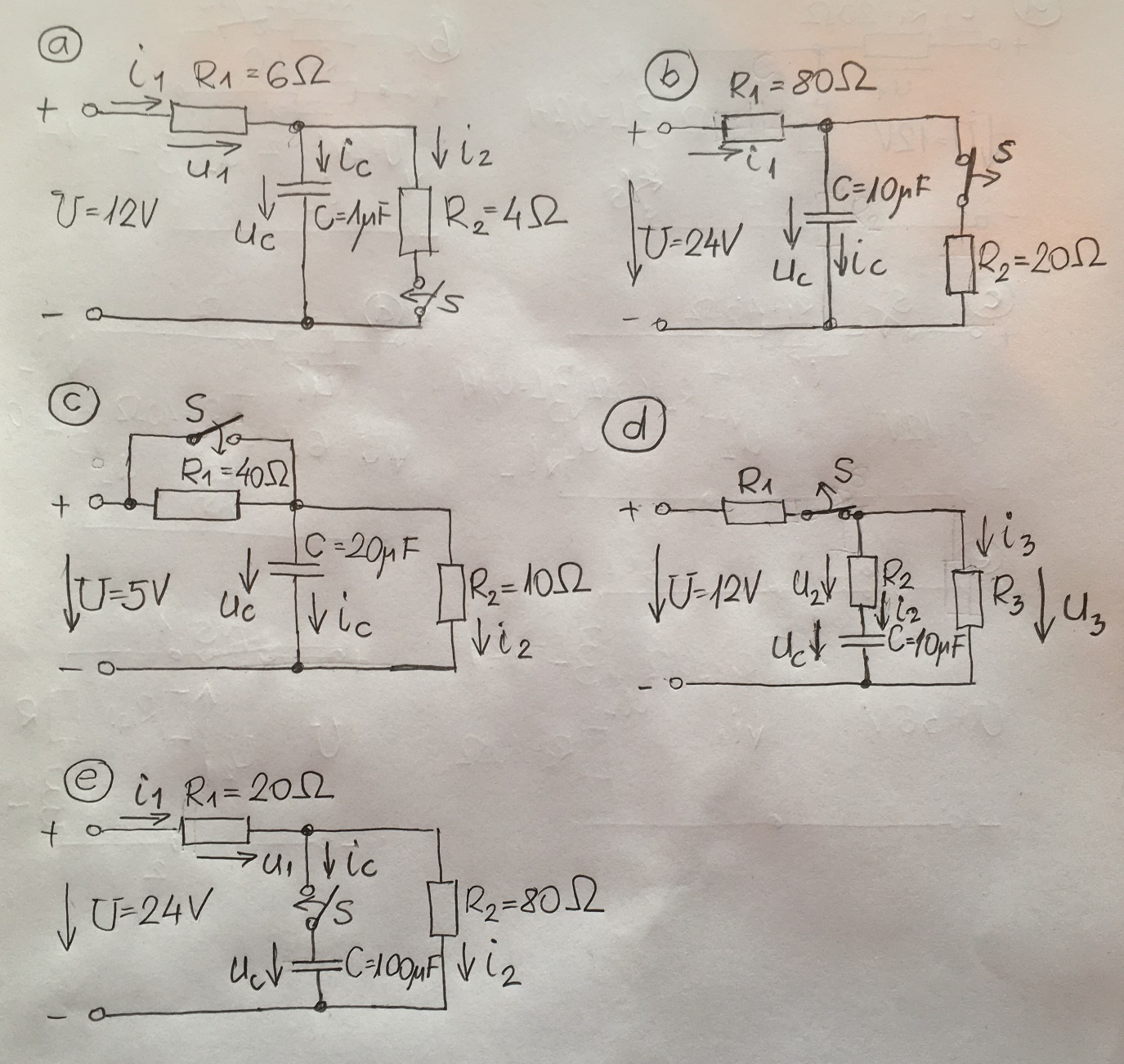 